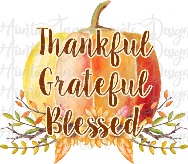 Bible Verse: “It is good to give thanks to the Lord” Psalm 92:1Fruit of the spirit: FaithfulnessSundayMondayTuesdayWednesdayThursdayFridaySaturday27Spirit Week282930     3112Happy Birthday Kayden!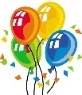 3Happy Birthday Noah!I am thankful for my friends45School ClosedStaff Day6      Picture Day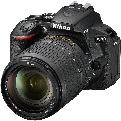 78910Happy Birthday Kanyon!I am thankful for my family1112Story Time with Ms. Londra13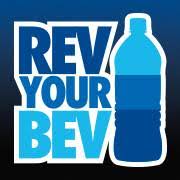 14151617Thanksgiving181920Chapel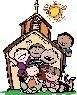 21Thanksgiving Feast5:30 pm222324I am thankful for the Harvest25Happy Birthday Ms. Christy!26Happy Birthday Olivia! 2728School Closed29School Closed30